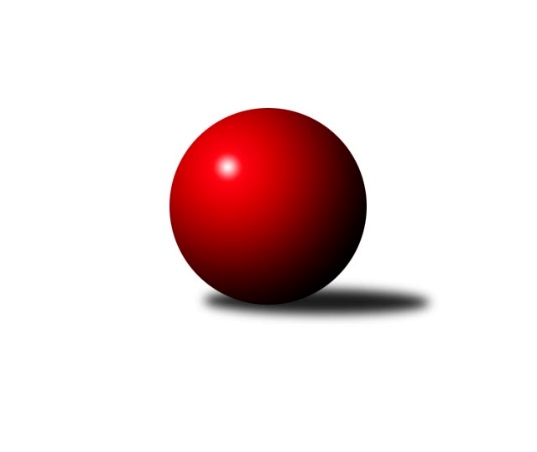 Č.3Ročník 2020/2021	15.8.2024 Krajská soutěž Vysočiny A 2020/2021Statistika 3. kolaTabulka družstev:		družstvo	záp	výh	rem	proh	skore	sety	průměr	body	plné	dorážka	chyby	1.	TJ Sl. Kamenice nad Lipou D	3	2	1	0	13.0 : 5.0 	(17.0 : 7.0)	1611	5	1143	468	38.3	2.	KK Slavoj Žirovnice C	1	0	1	0	3.0 : 3.0 	(3.0 : 5.0)	1651	1	1193	458	30	3.	TJ Spartak Pelhřimov C	0	0	0	0	0.0 : 0.0 	(0.0 : 0.0)	0	0	0	0	0	4.	TJ Sl. Kamenice nad Lipou C	1	0	0	1	1.0 : 5.0 	(2.0 : 6.0)	1580	0	1134	446	54	5.	TJ Sokol Cetoraz B	1	0	0	1	1.0 : 5.0 	(2.0 : 6.0)	1464	0	1040	424	49Tabulka doma:		družstvo	záp	výh	rem	proh	skore	sety	průměr	body	maximum	minimum	1.	TJ Sl. Kamenice nad Lipou D	2	1	1	0	8.0 : 4.0 	(11.0 : 5.0)	1662	3	1705	1619	2.	TJ Spartak Pelhřimov C	0	0	0	0	0.0 : 0.0 	(0.0 : 0.0)	0	0	0	0	3.	KK Slavoj Žirovnice C	0	0	0	0	0.0 : 0.0 	(0.0 : 0.0)	0	0	0	0	4.	TJ Sl. Kamenice nad Lipou C	0	0	0	0	0.0 : 0.0 	(0.0 : 0.0)	0	0	0	0	5.	TJ Sokol Cetoraz B	1	0	0	1	1.0 : 5.0 	(2.0 : 6.0)	1464	0	1464	1464Tabulka venku:		družstvo	záp	výh	rem	proh	skore	sety	průměr	body	maximum	minimum	1.	TJ Sl. Kamenice nad Lipou D	1	1	0	0	5.0 : 1.0 	(6.0 : 2.0)	1560	2	1560	1560	2.	KK Slavoj Žirovnice C	1	0	1	0	3.0 : 3.0 	(3.0 : 5.0)	1651	1	1651	1651	3.	TJ Sokol Cetoraz B	0	0	0	0	0.0 : 0.0 	(0.0 : 0.0)	0	0	0	0	4.	TJ Spartak Pelhřimov C	0	0	0	0	0.0 : 0.0 	(0.0 : 0.0)	0	0	0	0	5.	TJ Sl. Kamenice nad Lipou C	1	0	0	1	1.0 : 5.0 	(2.0 : 6.0)	1580	0	1580	1580Tabulka podzimní části:		družstvo	záp	výh	rem	proh	skore	sety	průměr	body	doma	venku	1.	TJ Sl. Kamenice nad Lipou D	3	2	1	0	13.0 : 5.0 	(17.0 : 7.0)	1611	5 	1 	1 	0 	1 	0 	0	2.	KK Slavoj Žirovnice C	1	0	1	0	3.0 : 3.0 	(3.0 : 5.0)	1651	1 	0 	0 	0 	0 	1 	0	3.	TJ Spartak Pelhřimov C	0	0	0	0	0.0 : 0.0 	(0.0 : 0.0)	0	0 	0 	0 	0 	0 	0 	0	4.	TJ Sl. Kamenice nad Lipou C	1	0	0	1	1.0 : 5.0 	(2.0 : 6.0)	1580	0 	0 	0 	0 	0 	0 	1	5.	TJ Sokol Cetoraz B	1	0	0	1	1.0 : 5.0 	(2.0 : 6.0)	1464	0 	0 	0 	1 	0 	0 	0Tabulka jarní části:		družstvo	záp	výh	rem	proh	skore	sety	průměr	body	doma	venku	1.	TJ Sl. Kamenice nad Lipou C	0	0	0	0	0.0 : 0.0 	(0.0 : 0.0)	0	0 	0 	0 	0 	0 	0 	0 	2.	TJ Sl. Kamenice nad Lipou D	0	0	0	0	0.0 : 0.0 	(0.0 : 0.0)	0	0 	0 	0 	0 	0 	0 	0 	3.	TJ Sokol Cetoraz B	0	0	0	0	0.0 : 0.0 	(0.0 : 0.0)	0	0 	0 	0 	0 	0 	0 	0 	4.	KK Slavoj Žirovnice C	0	0	0	0	0.0 : 0.0 	(0.0 : 0.0)	0	0 	0 	0 	0 	0 	0 	0 	5.	TJ Spartak Pelhřimov C	0	0	0	0	0.0 : 0.0 	(0.0 : 0.0)	0	0 	0 	0 	0 	0 	0 	0 Zisk bodů pro družstvo:		jméno hráče	družstvo	body	zápasy	v %	dílčí body	sety	v %	1.	Jan Švarc 	TJ Sl. Kamenice nad Lipou D 	3	/	3	(100%)	5	/	6	(83%)	2.	Pavel Vaníček 	TJ Sl. Kamenice nad Lipou D 	2	/	2	(100%)	3	/	4	(75%)	3.	Josef Melich 	TJ Sokol Cetoraz B 	2	/	2	(100%)	3	/	4	(75%)	4.	Ludmila Landkamerová 	-- volný los -- 	2	/	3	(67%)	4	/	6	(67%)	5.	Ondřej Votápek 	TJ Sl. Kamenice nad Lipou D 	2	/	3	(67%)	4	/	6	(67%)	6.	Milan Kalivoda 	-- volný los -- 	2	/	3	(67%)	3.5	/	6	(58%)	7.	Zdeňka Vytisková 	TJ Spartak Pelhřimov C 	1	/	1	(100%)	2	/	2	(100%)	8.	Igor Vrubel 	TJ Spartak Pelhřimov C 	1	/	1	(100%)	2	/	2	(100%)	9.	Stanislav Kropáček 	TJ Spartak Pelhřimov C 	1	/	1	(100%)	2	/	2	(100%)	10.	Jozefína Vytisková 	TJ Spartak Pelhřimov C 	1	/	1	(100%)	2	/	2	(100%)	11.	Eliška Ouhelová 	TJ Sl. Kamenice nad Lipou C 	1	/	1	(100%)	1	/	2	(50%)	12.	David Fára 	TJ Sl. Kamenice nad Lipou D 	1	/	1	(100%)	1	/	2	(50%)	13.	František Housa 	KK Slavoj Žirovnice C 	1	/	2	(50%)	2	/	4	(50%)	14.	Vítězslav Kovář 	-- volný los -- 	1	/	2	(50%)	2	/	4	(50%)	15.	Luboš Novotný 	TJ Sokol Cetoraz B 	1	/	2	(50%)	1	/	4	(25%)	16.	Alena Izsofová 	KK Slavoj Žirovnice C 	1	/	2	(50%)	1	/	4	(25%)	17.	Jiří Rychtařík 	TJ Sl. Kamenice nad Lipou D 	1	/	3	(33%)	4	/	6	(67%)	18.	Pavel Vodička 	TJ Sl. Kamenice nad Lipou C 	0	/	1	(0%)	1	/	2	(50%)	19.	Jan Novotný 	TJ Sokol Cetoraz B 	0	/	1	(0%)	0	/	2	(0%)	20.	Petra Schoberová 	TJ Sl. Kamenice nad Lipou C 	0	/	1	(0%)	0	/	2	(0%)	21.	Jaroslav Šindelář 	TJ Sl. Kamenice nad Lipou C 	0	/	1	(0%)	0	/	2	(0%)	22.	Pavlína Pošustová 	TJ Sokol Cetoraz B 	0	/	1	(0%)	0	/	2	(0%)	23.	Otakar Rataj 	KK Slavoj Žirovnice C 	0	/	2	(0%)	1.5	/	4	(38%)	24.	Václav Brávek 	TJ Sokol Cetoraz B 	0	/	2	(0%)	1	/	4	(25%)	25.	Petr Kejval 	KK Slavoj Žirovnice C 	0	/	2	(0%)	1	/	4	(25%)	26.	Jaroslav Vácha 	-- volný los -- 	0	/	3	(0%)	1	/	6	(17%)Průměry na kuželnách:		kuželna	průměr	plné	dorážka	chyby	výkon na hráče	1.	Kamenice, 1-4	1638	1176	462	39.8	(409.7)	2.	Pelhřimov, 1-4	1592	1124	467	37.0	(398.0)	3.	Žirovnice, 1-4	1567	1113	454	38.0	(391.8)	4.	TJ Sokol Cetoraz, 1-2	1510	1086	424	45.8	(377.6)Nejlepší výkony na kuželnách:Kamenice, 1-4TJ Sl. Kamenice nad Lipou D	1705	3. kolo	Ondřej Votápek 	TJ Sl. Kamenice nad Lipou D	465	3. koloKK Slavoj Žirovnice C	1651	1. kolo	Jan Švarc 	TJ Sl. Kamenice nad Lipou D	448	3. koloTJ Sl. Kamenice nad Lipou D	1619	1. kolo	Eliška Ouhelová 	TJ Sl. Kamenice nad Lipou C	443	3. koloTJ Sl. Kamenice nad Lipou C	1580	3. kolo	František Housa 	KK Slavoj Žirovnice C	441	1. koloTJ Spartak Pelhřimov C	0	2. kolo	Jan Švarc 	TJ Sl. Kamenice nad Lipou D	421	1. koloTJ Sl. Kamenice nad Lipou C	0	2. kolo	Pavel Vaníček 	TJ Sl. Kamenice nad Lipou D	419	1. kolo		. kolo	Otakar Rataj 	KK Slavoj Žirovnice C	417	1. kolo		. kolo	Jiří Rychtařík 	TJ Sl. Kamenice nad Lipou D	415	3. kolo		. kolo	Jiří Rychtařík 	TJ Sl. Kamenice nad Lipou D	404	1. kolo		. kolo	Petr Kejval 	KK Slavoj Žirovnice C	400	1. koloPelhřimov, 1-4TJ Spartak Pelhřimov C	1727	1. kolo	Stanislav Kropáček 	TJ Spartak Pelhřimov C	454	1. koloTJ Spartak Pelhřimov C	1598	3. kolo	Milan Kalivoda 	-- volný los --	441	1. kolo-- volný los --	1576	3. kolo	Zdeňka Vytisková 	TJ Spartak Pelhřimov C	438	1. koloKK Slavoj Žirovnice C	1570	3. kolo	Jozefína Vytisková 	TJ Spartak Pelhřimov C	431	1. kolo-- volný los --	1546	1. kolo	Alena Izsofová 	KK Slavoj Žirovnice C	415	3. koloTJ Sokol Cetoraz B	1535	3. kolo	Zdeňka Vytisková 	TJ Spartak Pelhřimov C	411	3. kolo		. kolo	Otakar Rataj 	KK Slavoj Žirovnice C	409	3. kolo		. kolo	Milan Kalivoda 	-- volný los --	408	3. kolo		. kolo	Jozefína Vytisková 	TJ Spartak Pelhřimov C	405	3. kolo		. kolo	Josef Melich 	TJ Sokol Cetoraz B	404	3. koloŽirovnice, 1-4-- volný los --	1588	2. kolo	Milan Kalivoda 	-- volný los --	422	2. koloKK Slavoj Žirovnice C	1546	2. kolo	Alena Izsofová 	KK Slavoj Žirovnice C	401	2. kolo		. kolo	Otakar Rataj 	KK Slavoj Žirovnice C	396	2. kolo		. kolo	Jaroslav Vácha 	-- volný los --	394	2. kolo		. kolo	Vítězslav Kovář 	-- volný los --	388	2. kolo		. kolo	Petr Kejval 	KK Slavoj Žirovnice C	385	2. kolo		. kolo	Ludmila Landkamerová 	-- volný los --	384	2. kolo		. kolo	František Housa 	KK Slavoj Žirovnice C	364	2. koloTJ Sokol Cetoraz, 1-2TJ Sl. Kamenice nad Lipou D	1560	2. kolo	Jan Švarc 	TJ Sl. Kamenice nad Lipou D	425	2. koloTJ Sokol Cetoraz B	1534	1. kolo	Václav Brávek 	TJ Sokol Cetoraz B	409	1. koloTJ Sl. Kamenice nad Lipou C	1484	1. kolo	Petra Schoberová 	TJ Sl. Kamenice nad Lipou C	404	1. koloTJ Sokol Cetoraz B	1464	2. kolo	David Fára 	TJ Sl. Kamenice nad Lipou D	393	2. kolo		. kolo	Jaroslav Šindelář 	TJ Sl. Kamenice nad Lipou C	388	1. kolo		. kolo	Jan Pošusta 	TJ Sokol Cetoraz B	385	1. kolo		. kolo	Václav Brávek 	TJ Sokol Cetoraz B	378	2. kolo		. kolo	Josef Melich 	TJ Sokol Cetoraz B	375	2. kolo		. kolo	Ondřej Votápek 	TJ Sl. Kamenice nad Lipou D	373	2. kolo		. kolo	Luboš Novotný 	TJ Sokol Cetoraz B	371	2. koloČetnost výsledků:	5.0 : 1.0	1x	4.0 : 2.0	3x	3.0 : 3.0	1x	1.0 : 5.0	2x	0.0 : 6.0	1x